شماره :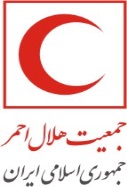 تاریخ :پیوست:فرم ارزشیابی عملکرد کارمندان رسمی و پیمانی و کارکنان قراردادی-شماره (2)                     شماره :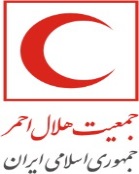 تاریخ :پیوست:فرم ارزشیابی عملکرد کارمندان رسمی و پیمانی و کارکنان قراردادی ادامه فرم شماره (2)                     شماره :تاریخ :پیوست:فرم ارزشیابی عملکرد کارمندان رسمی و پیمانی و کارکنان قراردادیادامه فرم شماره (2)1- دستگاه:1- دستگاه:1- دستگاه:2-نام و نام خانوادگی:2-نام و نام خانوادگی:2-نام و نام خانوادگی:2-نام و نام خانوادگی:2-نام و نام خانوادگی:3-کدملی:3-کدملی:3-کدملی:3-کدملی:3-کدملی:3-کدملی:4-عنوان پست:                                                                   نوع استخدام:    رسمی                  پیمانی                  قرارداد کار معین4-عنوان پست:                                                                   نوع استخدام:    رسمی                  پیمانی                  قرارداد کار معین4-عنوان پست:                                                                   نوع استخدام:    رسمی                  پیمانی                  قرارداد کار معین4-عنوان پست:                                                                   نوع استخدام:    رسمی                  پیمانی                  قرارداد کار معین4-عنوان پست:                                                                   نوع استخدام:    رسمی                  پیمانی                  قرارداد کار معین4-عنوان پست:                                                                   نوع استخدام:    رسمی                  پیمانی                  قرارداد کار معین4-عنوان پست:                                                                   نوع استخدام:    رسمی                  پیمانی                  قرارداد کار معین4-عنوان پست:                                                                   نوع استخدام:    رسمی                  پیمانی                  قرارداد کار معین4-عنوان پست:                                                                   نوع استخدام:    رسمی                  پیمانی                  قرارداد کار معین4-عنوان پست:                                                                   نوع استخدام:    رسمی                  پیمانی                  قرارداد کار معین4-عنوان پست:                                                                   نوع استخدام:    رسمی                  پیمانی                  قرارداد کار معین4-عنوان پست:                                                                   نوع استخدام:    رسمی                  پیمانی                  قرارداد کار معین4-عنوان پست:                                                                   نوع استخدام:    رسمی                  پیمانی                  قرارداد کار معین4-عنوان پست:                                                                   نوع استخدام:    رسمی                  پیمانی                  قرارداد کار معین5-واحد سازمانی:5-واحد سازمانی:5-واحد سازمانی:6-دوره ارزشیابی از:                  تا تاریخ:6-دوره ارزشیابی از:                  تا تاریخ:6-دوره ارزشیابی از:                  تا تاریخ:6-دوره ارزشیابی از:                  تا تاریخ:6-دوره ارزشیابی از:                  تا تاریخ:6-دوره ارزشیابی از:                  تا تاریخ:7-مدت اشتغال در دوره : 7-مدت اشتغال در دوره : 7-مدت اشتغال در دوره : 7-مدت اشتغال در دوره : 7-مدت اشتغال در دوره : 8-عوامل ارزشیابی:8-عوامل ارزشیابی:8-عوامل ارزشیابی:8-عوامل ارزشیابی:8-عوامل ارزشیابی:8-عوامل ارزشیابی:8-عوامل ارزشیابی:8-عوامل ارزشیابی:8-عوامل ارزشیابی:8-عوامل ارزشیابی:8-عوامل ارزشیابی:8-عوامل ارزشیابی:8-عوامل ارزشیابی:8-عوامل ارزشیابی:الف)عوامل اختصاصی:الف)عوامل اختصاصی:الف)عوامل اختصاصی:الف)عوامل اختصاصی:الف)عوامل اختصاصی:الف)عوامل اختصاصی:الف)عوامل اختصاصی:الف)عوامل اختصاصی:الف)عوامل اختصاصی:الف)عوامل اختصاصی:الف)عوامل اختصاصی:الف)عوامل اختصاصی:الف)عوامل اختصاصی:الف)عوامل اختصاصی:الف-1- الف-1- الف-1- الف-1- الف-1- نتایج کمیمورد انتظارالف-1- الف-1- الف-1- الف-1- الف-1- الف-1- نتایج کمیمورد انتظارنتایج کمیمورد انتظار1اقدامات /فعالیتها/پروژه های مورد انتظار                          اقدامات /فعالیتها/پروژه های مورد انتظار                          اقدامات /فعالیتها/پروژه های مورد انتظار                          اقدامات /فعالیتها/پروژه های مورد انتظار                          6اقدامات/فعالیتها/پروژه های مورد انتظار                                               اقدامات/فعالیتها/پروژه های مورد انتظار                                               اقدامات/فعالیتها/پروژه های مورد انتظار                                               اقدامات/فعالیتها/پروژه های مورد انتظار                                               اقدامات/فعالیتها/پروژه های مورد انتظار                                               273849510نام و نام خانوادگی ارزشیابی کننده: ........................................     امضاء...........................................     امضاء ارزشیابی شونده:...........................................نام و نام خانوادگی ارزشیابی کننده: ........................................     امضاء...........................................     امضاء ارزشیابی شونده:...........................................نام و نام خانوادگی ارزشیابی کننده: ........................................     امضاء...........................................     امضاء ارزشیابی شونده:...........................................نام و نام خانوادگی ارزشیابی کننده: ........................................     امضاء...........................................     امضاء ارزشیابی شونده:...........................................نام و نام خانوادگی ارزشیابی کننده: ........................................     امضاء...........................................     امضاء ارزشیابی شونده:...........................................نام و نام خانوادگی ارزشیابی کننده: ........................................     امضاء...........................................     امضاء ارزشیابی شونده:...........................................نام و نام خانوادگی ارزشیابی کننده: ........................................     امضاء...........................................     امضاء ارزشیابی شونده:...........................................نام و نام خانوادگی ارزشیابی کننده: ........................................     امضاء...........................................     امضاء ارزشیابی شونده:...........................................نام و نام خانوادگی ارزشیابی کننده: ........................................     امضاء...........................................     امضاء ارزشیابی شونده:...........................................نام و نام خانوادگی ارزشیابی کننده: ........................................     امضاء...........................................     امضاء ارزشیابی شونده:...........................................نام و نام خانوادگی ارزشیابی کننده: ........................................     امضاء...........................................     امضاء ارزشیابی شونده:...........................................نام و نام خانوادگی ارزشیابی کننده: ........................................     امضاء...........................................     امضاء ارزشیابی شونده:...........................................نام و نام خانوادگی ارزشیابی کننده: ........................................     امضاء...........................................     امضاء ارزشیابی شونده:...........................................نام و نام خانوادگی ارزشیابی کننده: ........................................     امضاء...........................................     امضاء ارزشیابی شونده:...........................................تذکر: برنامه های این بخش باید برگرفته از برنامه های عملیاتی سالانه دستگاه اجرایی باشد.تذکر: برنامه های این بخش باید برگرفته از برنامه های عملیاتی سالانه دستگاه اجرایی باشد.تذکر: برنامه های این بخش باید برگرفته از برنامه های عملیاتی سالانه دستگاه اجرایی باشد.تذکر: برنامه های این بخش باید برگرفته از برنامه های عملیاتی سالانه دستگاه اجرایی باشد.تذکر: برنامه های این بخش باید برگرفته از برنامه های عملیاتی سالانه دستگاه اجرایی باشد.تذکر: برنامه های این بخش باید برگرفته از برنامه های عملیاتی سالانه دستگاه اجرایی باشد.تذکر: برنامه های این بخش باید برگرفته از برنامه های عملیاتی سالانه دستگاه اجرایی باشد.تذکر: برنامه های این بخش باید برگرفته از برنامه های عملیاتی سالانه دستگاه اجرایی باشد.تذکر: برنامه های این بخش باید برگرفته از برنامه های عملیاتی سالانه دستگاه اجرایی باشد.تذکر: برنامه های این بخش باید برگرفته از برنامه های عملیاتی سالانه دستگاه اجرایی باشد.تذکر: برنامه های این بخش باید برگرفته از برنامه های عملیاتی سالانه دستگاه اجرایی باشد.تذکر: برنامه های این بخش باید برگرفته از برنامه های عملیاتی سالانه دستگاه اجرایی باشد.تذکر: برنامه های این بخش باید برگرفته از برنامه های عملیاتی سالانه دستگاه اجرایی باشد.تذکر: برنامه های این بخش باید برگرفته از برنامه های عملیاتی سالانه دستگاه اجرایی باشد.الف-2-اقدامات و فعالیت هایی را که برای تحقق بند الف-1 در طول دوره ارزشیابی انجام داده اید را به همراه نتایج آنها ذکر نمایید:الف-2-اقدامات و فعالیت هایی را که برای تحقق بند الف-1 در طول دوره ارزشیابی انجام داده اید را به همراه نتایج آنها ذکر نمایید:الف-2-اقدامات و فعالیت هایی را که برای تحقق بند الف-1 در طول دوره ارزشیابی انجام داده اید را به همراه نتایج آنها ذکر نمایید:الف-2-اقدامات و فعالیت هایی را که برای تحقق بند الف-1 در طول دوره ارزشیابی انجام داده اید را به همراه نتایج آنها ذکر نمایید:الف-2-اقدامات و فعالیت هایی را که برای تحقق بند الف-1 در طول دوره ارزشیابی انجام داده اید را به همراه نتایج آنها ذکر نمایید:الف-2-اقدامات و فعالیت هایی را که برای تحقق بند الف-1 در طول دوره ارزشیابی انجام داده اید را به همراه نتایج آنها ذکر نمایید:الف-2-اقدامات و فعالیت هایی را که برای تحقق بند الف-1 در طول دوره ارزشیابی انجام داده اید را به همراه نتایج آنها ذکر نمایید:الف-2-اقدامات و فعالیت هایی را که برای تحقق بند الف-1 در طول دوره ارزشیابی انجام داده اید را به همراه نتایج آنها ذکر نمایید:الف-2-اقدامات و فعالیت هایی را که برای تحقق بند الف-1 در طول دوره ارزشیابی انجام داده اید را به همراه نتایج آنها ذکر نمایید:الف-2-اقدامات و فعالیت هایی را که برای تحقق بند الف-1 در طول دوره ارزشیابی انجام داده اید را به همراه نتایج آنها ذکر نمایید:الف-2-اقدامات و فعالیت هایی را که برای تحقق بند الف-1 در طول دوره ارزشیابی انجام داده اید را به همراه نتایج آنها ذکر نمایید:الف-2-اقدامات و فعالیت هایی را که برای تحقق بند الف-1 در طول دوره ارزشیابی انجام داده اید را به همراه نتایج آنها ذکر نمایید:الف-2-اقدامات و فعالیت هایی را که برای تحقق بند الف-1 در طول دوره ارزشیابی انجام داده اید را به همراه نتایج آنها ذکر نمایید:الف-2-اقدامات و فعالیت هایی را که برای تحقق بند الف-1 در طول دوره ارزشیابی انجام داده اید را به همراه نتایج آنها ذکر نمایید:         اهم اقدامات و فعالیت های انجام گرفته                                                                                     اهم اقدامات و فعالیت های انجام گرفته                                                                                     اهم اقدامات و فعالیت های انجام گرفته                                                                                     اهم اقدامات و فعالیت های انجام گرفته                                                                            نتایج حاصلهنتایج حاصلهنتایج حاصلهنتایج حاصلهنتایج حاصلهدرصد تحققدرصد تحققامتیاز(ارزشیابی کننده)امتیاز(ارزشیابی کننده)امتیاز(ارزشیابی کننده) 1                                                                                                                                                            1                                                                                                                                                           ارزشیابی شوندهارزشیابی کنندهحداکثر امتیازحداکثر امتیازامتیاز مکتسبه22334455667788توضیحات:       توضیحات:       توضیحات:       توضیحات:       توضیحات:       توضیحات:       توضیحات:       توضیحات:       توضیحات:       توضیحات:       توضیحات:       جمع50جمع50جمع                                                                                                                                                                                                             ...........دلایل عدم تحق(ارزشیابی شونده):                                       ...........................................................................................................................................................................................نظر ارزشیابی کننده:     .............................................................................................................................................................................................دلایل عدم تحق(ارزشیابی شونده):                                       ...........................................................................................................................................................................................نظر ارزشیابی کننده:     .............................................................................................................................................................................................دلایل عدم تحق(ارزشیابی شونده):                                       ...........................................................................................................................................................................................نظر ارزشیابی کننده:     .............................................................................................................................................................................................دلایل عدم تحق(ارزشیابی شونده):                                       ...........................................................................................................................................................................................نظر ارزشیابی کننده:     .............................................................................................................................................................................................دلایل عدم تحق(ارزشیابی شونده):                                       ...........................................................................................................................................................................................نظر ارزشیابی کننده:     .............................................................................................................................................................................................دلایل عدم تحق(ارزشیابی شونده):                                       ...........................................................................................................................................................................................نظر ارزشیابی کننده:     .............................................................................................................................................................................................دلایل عدم تحق(ارزشیابی شونده):                                       ...........................................................................................................................................................................................نظر ارزشیابی کننده:     .............................................................................................................................................................................................دلایل عدم تحق(ارزشیابی شونده):                                       ...........................................................................................................................................................................................نظر ارزشیابی کننده:     .............................................................................................................................................................................................دلایل عدم تحق(ارزشیابی شونده):                                       ...........................................................................................................................................................................................نظر ارزشیابی کننده:     .............................................................................................................................................................................................دلایل عدم تحق(ارزشیابی شونده):                                       ...........................................................................................................................................................................................نظر ارزشیابی کننده:     .............................................................................................................................................................................................دلایل عدم تحق(ارزشیابی شونده):                                       ...........................................................................................................................................................................................نظر ارزشیابی کننده:     .............................................................................................................................................................................................دلایل عدم تحق(ارزشیابی شونده):                                       ...........................................................................................................................................................................................نظر ارزشیابی کننده:     .............................................................................................................................................................................................دلایل عدم تحق(ارزشیابی شونده):                                       ...........................................................................................................................................................................................نظر ارزشیابی کننده:     .............................................................................................................................................................................................دلایل عدم تحق(ارزشیابی شونده):                                       ...........................................................................................................................................................................................نظر ارزشیابی کننده:     .............................................................................................................................................................................................ب) عوامل عمومیب) عوامل عمومیب) عوامل عمومیب) عوامل عمومیب) عوامل عمومیب) عوامل عمومیب) عوامل عمومیب) عوامل عمومیب) عوامل عمومیب-1-پشتیبان عملکرد(این بند براساس اقدامات و نتایج حاصله از بند (ب) در طول دوره ارزشیابی تکمیل می گردد)ب-1-پشتیبان عملکرد(این بند براساس اقدامات و نتایج حاصله از بند (ب) در طول دوره ارزشیابی تکمیل می گردد)ب-1-پشتیبان عملکرد(این بند براساس اقدامات و نتایج حاصله از بند (ب) در طول دوره ارزشیابی تکمیل می گردد)ب-1-پشتیبان عملکرد(این بند براساس اقدامات و نتایج حاصله از بند (ب) در طول دوره ارزشیابی تکمیل می گردد)ب-1-پشتیبان عملکرد(این بند براساس اقدامات و نتایج حاصله از بند (ب) در طول دوره ارزشیابی تکمیل می گردد)ب-1-پشتیبان عملکرد(این بند براساس اقدامات و نتایج حاصله از بند (ب) در طول دوره ارزشیابی تکمیل می گردد)ب-1-پشتیبان عملکرد(این بند براساس اقدامات و نتایج حاصله از بند (ب) در طول دوره ارزشیابی تکمیل می گردد)ب-1-پشتیبان عملکرد(این بند براساس اقدامات و نتایج حاصله از بند (ب) در طول دوره ارزشیابی تکمیل می گردد)ب-1-پشتیبان عملکرد(این بند براساس اقدامات و نتایج حاصله از بند (ب) در طول دوره ارزشیابی تکمیل می گردد)معیارمعیارشاخص ارزشیابیشاخص ارزشیابیشاخص ارزشیابیشاخص ارزشیابیشاخص ارزشیابیحداکثر امتیازامتیاز مکتسبهداشتن برنامه و زمانبندیداشتن برنامه و زمانبندیتهیه و تدوین برنامه عملیاتی و زمانبندی لازم برای انجام کارها و پروژه ها در فازهای مختلف برای دوره ارزشیابی و ارایه گزارش به موقعتهیه و تدوین برنامه عملیاتی و زمانبندی لازم برای انجام کارها و پروژه ها در فازهای مختلف برای دوره ارزشیابی و ارایه گزارش به موقعتهیه و تدوین برنامه عملیاتی و زمانبندی لازم برای انجام کارها و پروژه ها در فازهای مختلف برای دوره ارزشیابی و ارایه گزارش به موقعتهیه و تدوین برنامه عملیاتی و زمانبندی لازم برای انجام کارها و پروژه ها در فازهای مختلف برای دوره ارزشیابی و ارایه گزارش به موقعتهیه و تدوین برنامه عملیاتی و زمانبندی لازم برای انجام کارها و پروژه ها در فازهای مختلف برای دوره ارزشیابی و ارایه گزارش به موقع2مسئولیت پذیریمسئولیت پذیریقبول مسئولیت اقدامات فعالیت ها و نتایج مربوط به حوزه فعالیت خود، برخورداری از تعهد و انگیزش برای انجام فعالیت هاقبول مسئولیت اقدامات فعالیت ها و نتایج مربوط به حوزه فعالیت خود، برخورداری از تعهد و انگیزش برای انجام فعالیت هاقبول مسئولیت اقدامات فعالیت ها و نتایج مربوط به حوزه فعالیت خود، برخورداری از تعهد و انگیزش برای انجام فعالیت هاقبول مسئولیت اقدامات فعالیت ها و نتایج مربوط به حوزه فعالیت خود، برخورداری از تعهد و انگیزش برای انجام فعالیت هاقبول مسئولیت اقدامات فعالیت ها و نتایج مربوط به حوزه فعالیت خود، برخورداری از تعهد و انگیزش برای انجام فعالیت ها2تلاشش و کوشش در کارهاتلاشش و کوشش در کارهاصرف وقت و انرژی کافی جهت انجام بهینه وظایف و پیگیری امور تا حصول نتیجه کمی و کیفی مورد نظرصرف وقت و انرژی کافی جهت انجام بهینه وظایف و پیگیری امور تا حصول نتیجه کمی و کیفی مورد نظرصرف وقت و انرژی کافی جهت انجام بهینه وظایف و پیگیری امور تا حصول نتیجه کمی و کیفی مورد نظرصرف وقت و انرژی کافی جهت انجام بهینه وظایف و پیگیری امور تا حصول نتیجه کمی و کیفی مورد نظرصرف وقت و انرژی کافی جهت انجام بهینه وظایف و پیگیری امور تا حصول نتیجه کمی و کیفی مورد نظر2کارآفرینی و نوآوریکارآفرینی و نوآوریارایه راه کارهای مناسب جهت رفع مشکلات، ارایه پیشنهادات جدید، شیوه های موثر و نوین انجام کار و ارائه خدمات جدید ارایه راه کارهای مناسب جهت رفع مشکلات، ارایه پیشنهادات جدید، شیوه های موثر و نوین انجام کار و ارائه خدمات جدید ارایه راه کارهای مناسب جهت رفع مشکلات، ارایه پیشنهادات جدید، شیوه های موثر و نوین انجام کار و ارائه خدمات جدید ارایه راه کارهای مناسب جهت رفع مشکلات، ارایه پیشنهادات جدید، شیوه های موثر و نوین انجام کار و ارائه خدمات جدید ارایه راه کارهای مناسب جهت رفع مشکلات، ارایه پیشنهادات جدید، شیوه های موثر و نوین انجام کار و ارائه خدمات جدید 2کار تیمیکار تیمیهمکاری و رفتار احترام آمیز با همکاران در انجام برنامه، توان کارگروهی و پذیرش نظرات و راهنمایی های دیگرانهمکاری و رفتار احترام آمیز با همکاران در انجام برنامه، توان کارگروهی و پذیرش نظرات و راهنمایی های دیگرانهمکاری و رفتار احترام آمیز با همکاران در انجام برنامه، توان کارگروهی و پذیرش نظرات و راهنمایی های دیگرانهمکاری و رفتار احترام آمیز با همکاران در انجام برنامه، توان کارگروهی و پذیرش نظرات و راهنمایی های دیگرانهمکاری و رفتار احترام آمیز با همکاران در انجام برنامه، توان کارگروهی و پذیرش نظرات و راهنمایی های دیگران2                                                                                                                                                                                               جمع امتیاز                                                                                                                                                                                               جمع امتیاز                                                                                                                                                                                               جمع امتیاز                                                                                                                                                                                               جمع امتیاز                                                                                                                                                                                               جمع امتیاز                                                                                                                                                                                               جمع امتیاز                                                                                                                                                                                               جمع امتیاز10ب-2-فرآیندی:ب-2-فرآیندی:ب-2-1-توسعه ای:ب-2-1-توسعه ای:معیارمعیارمعیارمعیارشاخصشاخصشاخصحداکثر امتیازامتیاز مکتسبهتوسعه فردی(آموزش)توسعه فردی(آموزش)توسعه فردی(آموزش)توسعه فردی(آموزش)دریافت گواهینامه آموزشی (به ازاء هر 4 ساعت آموزش مصوب یک امتیاز)دریافت گواهینامه آموزشی (به ازاء هر 4 ساعت آموزش مصوب یک امتیاز)دریافت گواهینامه آموزشی (به ازاء هر 4 ساعت آموزش مصوب یک امتیاز)4بکارگیری فناوری های مناسب در انجام کاربکارگیری فناوری های مناسب در انجام کاربکارگیری فناوری های مناسب در انجام کاربکارگیری فناوری های مناسب در انجام کارتوانایی به کارگیری روش های جدید فناوری اطلاعات در انجام وظایف شغلی و سازمانیتوانایی به کارگیری روش های جدید فناوری اطلاعات در انجام وظایف شغلی و سازمانیتوانایی به کارگیری روش های جدید فناوری اطلاعات در انجام وظایف شغلی و سازمانی2ب-2-2-تشویقات:ب-2-2-تشویقات:ب-2-2-تشویقات:ب-2-2-تشویقات:ب-2-2-تشویقات:ب-2-2-تشویقات:ب-2-2-تشویقات:ب-2-2-تشویقات:ب-2-2-تشویقات:معیارمعیارمعیارمعیارشاخصشاخصشاخصحداکثر امتیازامتیاز مکتسبهتشویق در طول ارزشیابی(براساس مستندات مربوطه، توسط مقام مافوق و واحدهای مسئول ارزشیابی تائید شده و پیوست فرم گردد.)تشویق در طول ارزشیابی(براساس مستندات مربوطه، توسط مقام مافوق و واحدهای مسئول ارزشیابی تائید شده و پیوست فرم گردد.)تشویق در طول ارزشیابی(براساس مستندات مربوطه، توسط مقام مافوق و واحدهای مسئول ارزشیابی تائید شده و پیوست فرم گردد.)تشویق در طول ارزشیابی(براساس مستندات مربوطه، توسط مقام مافوق و واحدهای مسئول ارزشیابی تائید شده و پیوست فرم گردد.)ازجانبحداکثر امتیازحداکثر امتیاز7تشویق در طول ارزشیابی(براساس مستندات مربوطه، توسط مقام مافوق و واحدهای مسئول ارزشیابی تائید شده و پیوست فرم گردد.)تشویق در طول ارزشیابی(براساس مستندات مربوطه، توسط مقام مافوق و واحدهای مسئول ارزشیابی تائید شده و پیوست فرم گردد.)تشویق در طول ارزشیابی(براساس مستندات مربوطه، توسط مقام مافوق و واحدهای مسئول ارزشیابی تائید شده و پیوست فرم گردد.)تشویق در طول ارزشیابی(براساس مستندات مربوطه، توسط مقام مافوق و واحدهای مسئول ارزشیابی تائید شده و پیوست فرم گردد.)رئیس بلافصل337تشویق در طول ارزشیابی(براساس مستندات مربوطه، توسط مقام مافوق و واحدهای مسئول ارزشیابی تائید شده و پیوست فرم گردد.)تشویق در طول ارزشیابی(براساس مستندات مربوطه، توسط مقام مافوق و واحدهای مسئول ارزشیابی تائید شده و پیوست فرم گردد.)تشویق در طول ارزشیابی(براساس مستندات مربوطه، توسط مقام مافوق و واحدهای مسئول ارزشیابی تائید شده و پیوست فرم گردد.)تشویق در طول ارزشیابی(براساس مستندات مربوطه، توسط مقام مافوق و واحدهای مسئول ارزشیابی تائید شده و پیوست فرم گردد.)رئیس یا سرپرست بالاتر447تشویق در طول ارزشیابی(براساس مستندات مربوطه، توسط مقام مافوق و واحدهای مسئول ارزشیابی تائید شده و پیوست فرم گردد.)تشویق در طول ارزشیابی(براساس مستندات مربوطه، توسط مقام مافوق و واحدهای مسئول ارزشیابی تائید شده و پیوست فرم گردد.)تشویق در طول ارزشیابی(براساس مستندات مربوطه، توسط مقام مافوق و واحدهای مسئول ارزشیابی تائید شده و پیوست فرم گردد.)تشویق در طول ارزشیابی(براساس مستندات مربوطه، توسط مقام مافوق و واحدهای مسئول ارزشیابی تائید شده و پیوست فرم گردد.)مدیرکل و همسطح آن557تشویق در طول ارزشیابی(براساس مستندات مربوطه، توسط مقام مافوق و واحدهای مسئول ارزشیابی تائید شده و پیوست فرم گردد.)تشویق در طول ارزشیابی(براساس مستندات مربوطه، توسط مقام مافوق و واحدهای مسئول ارزشیابی تائید شده و پیوست فرم گردد.)تشویق در طول ارزشیابی(براساس مستندات مربوطه، توسط مقام مافوق و واحدهای مسئول ارزشیابی تائید شده و پیوست فرم گردد.)تشویق در طول ارزشیابی(براساس مستندات مربوطه، توسط مقام مافوق و واحدهای مسئول ارزشیابی تائید شده و پیوست فرم گردد.)معاون وزیر667تشویق در طول ارزشیابی(براساس مستندات مربوطه، توسط مقام مافوق و واحدهای مسئول ارزشیابی تائید شده و پیوست فرم گردد.)تشویق در طول ارزشیابی(براساس مستندات مربوطه، توسط مقام مافوق و واحدهای مسئول ارزشیابی تائید شده و پیوست فرم گردد.)تشویق در طول ارزشیابی(براساس مستندات مربوطه، توسط مقام مافوق و واحدهای مسئول ارزشیابی تائید شده و پیوست فرم گردد.)تشویق در طول ارزشیابی(براساس مستندات مربوطه، توسط مقام مافوق و واحدهای مسئول ارزشیابی تائید شده و پیوست فرم گردد.)وزیر یا معاون رئیس جمهور777تشویق در طول ارزشیابی(براساس مستندات مربوطه، توسط مقام مافوق و واحدهای مسئول ارزشیابی تائید شده و پیوست فرم گردد.)تشویق در طول ارزشیابی(براساس مستندات مربوطه، توسط مقام مافوق و واحدهای مسئول ارزشیابی تائید شده و پیوست فرم گردد.)تشویق در طول ارزشیابی(براساس مستندات مربوطه، توسط مقام مافوق و واحدهای مسئول ارزشیابی تائید شده و پیوست فرم گردد.)تشویق در طول ارزشیابی(براساس مستندات مربوطه، توسط مقام مافوق و واحدهای مسئول ارزشیابی تائید شده و پیوست فرم گردد.)کسب عنوان کارمند نمونه در سطح دستگاه777تشویق در طول ارزشیابی(براساس مستندات مربوطه، توسط مقام مافوق و واحدهای مسئول ارزشیابی تائید شده و پیوست فرم گردد.)تشویق در طول ارزشیابی(براساس مستندات مربوطه، توسط مقام مافوق و واحدهای مسئول ارزشیابی تائید شده و پیوست فرم گردد.)تشویق در طول ارزشیابی(براساس مستندات مربوطه، توسط مقام مافوق و واحدهای مسئول ارزشیابی تائید شده و پیوست فرم گردد.)تشویق در طول ارزشیابی(براساس مستندات مربوطه، توسط مقام مافوق و واحدهای مسئول ارزشیابی تائید شده و پیوست فرم گردد.)دریافت تقدیرنامه یا نشان دولتی از رئیس جمهور777                                                                                                                                                                                                                     جمع امتیاز                                                                                                                                                                                                                     جمع امتیاز                                                                                                                                                                                                                     جمع امتیاز                                                                                                                                                                                                                     جمع امتیاز                                                                                                                                                                                                                     جمع امتیاز                                                                                                                                                                                                                     جمع امتیاز                                                                                                                                                                                                                     جمع امتیاز                                                                                                                                                                                                                     جمع امتیازب-2-3- رفتاری :ب-2-3- رفتاری :ب-2-3- رفتاری :ب-2-3- رفتاری :ب-2-3- رفتاری :ب-2-3- رفتاری :ب-2-3- رفتاری :ب-2-3- رفتاری :ب-2-3- رفتاری :معیارمعیارشاخصشاخصشاخصشاخصحداکثر امتیازامتیاز مکتسبهرفتارشغلی-رعایت نظم و انضباط-رعایت نظم و انضباطحضور به مقع در محل کار و جلسات، انجام به موقع تعهدات و استفاده موثر از اوقات اداریحضور به مقع در محل کار و جلسات، انجام به موقع تعهدات و استفاده موثر از اوقات اداریحضور به مقع در محل کار و جلسات، انجام به موقع تعهدات و استفاده موثر از اوقات اداریحضور به مقع در محل کار و جلسات، انجام به موقع تعهدات و استفاده موثر از اوقات اداری3رفتارشغلی-رعایت مقررات اداری-رعایت مقررات اداریرعایت احترام و سلسله مراتب اداری در سازمان و واحدرعایت احترام و سلسله مراتب اداری در سازمان و واحدرعایت احترام و سلسله مراتب اداری در سازمان و واحدرعایت احترام و سلسله مراتب اداری در سازمان و واحد2رفتارشغلیرفتار و برخورد مناسب با ارباب رجوع(براساس فرم نظرسنجی مندرج در بخشنامه شماره 195166/1900 مورخ 4/10/1381) و رعایت منشور حقوق شهروندی در نظام اداریرفتار و برخورد مناسب با ارباب رجوع(براساس فرم نظرسنجی مندرج در بخشنامه شماره 195166/1900 مورخ 4/10/1381) و رعایت منشور حقوق شهروندی در نظام اداریمراجعینی که با ذکر نام از وی اعلام رضایت نموده اندمراجعینی که با ذکر نام از وی اعلام رضایت نموده اندمراجعینی که با ذکر نام از وی اعلام رضایت نموده اندمراجعینی که با ذکر نام از وی اعلام رضایت نموده اند3رفتارشغلیرفتار و برخورد مناسب با ارباب رجوع(براساس فرم نظرسنجی مندرج در بخشنامه شماره 195166/1900 مورخ 4/10/1381) و رعایت منشور حقوق شهروندی در نظام اداریرفتار و برخورد مناسب با ارباب رجوع(براساس فرم نظرسنجی مندرج در بخشنامه شماره 195166/1900 مورخ 4/10/1381) و رعایت منشور حقوق شهروندی در نظام ادارینارضایتی مراجعاننارضایتی مراجعاننارضایتی مراجعاننارضایتی مراجعان8-رفتارشغلیرفتار و برخورد مناسب با ارباب رجوع(براساس فرم نظرسنجی مندرج در بخشنامه شماره 195166/1900 مورخ 4/10/1381) و رعایت منشور حقوق شهروندی در نظام اداریرفتار و برخورد مناسب با ارباب رجوع(براساس فرم نظرسنجی مندرج در بخشنامه شماره 195166/1900 مورخ 4/10/1381) و رعایت منشور حقوق شهروندی در نظام اداری                                                                                                                         جمع امتیاز                                                                                                                         جمع امتیاز                                                                                                                         جمع امتیاز                                                                                                                         جمع امتیاز                                                                                                                         جمع امتیازرفتارشغلیروابط و برخورد مناسب با همکارانروابط و برخورد مناسب با همکارانرضایتعدم رضایترفتارشغلیروابط و برخورد مناسب با همکارانروابط و برخورد مناسب با همکارانقابلیت اعتمادقابلیت اعتمادقابلیت اعتماد33-رفتارشغلیروابط و برخورد مناسب با همکارانروابط و برخورد مناسب با همکارانانتقال دانش و تجربه به همکارانانتقال دانش و تجربه به همکارانانتقال دانش و تجربه به همکاران11-رفتارشغلیروابط و برخورد مناسب با همکارانروابط و برخورد مناسب با همکارانمشارکت و همکاری در انجام فعالیت های واحد حسب موردمشارکت و همکاری در انجام فعالیت های واحد حسب موردمشارکت و همکاری در انجام فعالیت های واحد حسب مورد22-رفتارشغلیروابط و برخورد مناسب با همکارانروابط و برخورد مناسب با همکارانرفتار و برخورد مناسب با دیگرانرفتار و برخورد مناسب با دیگرانرفتار و برخورد مناسب با دیگران33-                                                                                  جمع امتیاز                                                                                  جمع امتیاز                                                                                  جمع امتیازرفتار عمومیپایبندی به فرهنگ سازمانی و ارزشهاحداکثر امتیازامتیاز مکتسبهرفتار عمومیپایبندی به فرهنگ سازمانی و ارزشها-عمل به ارزش ها و فرهنگ سازمانی-عمل به ارزش ها و فرهنگ سازمانی3رفتار عمومیپایبندی به فرهنگ سازمانی و ارزشها-عمل به ارزش های حرفه ای و شغلی-عمل به ارزش های حرفه ای و شغلی2رفتار عمومیپایبندی به فرهنگ سازمانی و ارزشها-عمل به مبانی اخلاقی و رفتاری-عمل به مبانی اخلاقی و رفتاری3رفتار عمومیپایبندی به فرهنگ سازمانی و ارزشها-حضور فعال در مراسم و مناسک مذهبی-حضور فعال در مراسم و مناسک مذهبی2                                                                                                                                                                                                                    جمع امتیاز                                                                                                                                                                                                                    جمع امتیاز                                                                                                                                                                                                                    جمع امتیاز                                                                                                                                                                                                                    جمع امتیاز                                                                                                                                                                                                                    جمع امتیاز9-عامل/عوامل موضوع ماده دستورالعمل(تا 20 امتیاز در سقف 100 امتیاز)          9-عامل/عوامل موضوع ماده دستورالعمل(تا 20 امتیاز در سقف 100 امتیاز)          9-عامل/عوامل موضوع ماده دستورالعمل(تا 20 امتیاز در سقف 100 امتیاز)          9-عامل/عوامل موضوع ماده دستورالعمل(تا 20 امتیاز در سقف 100 امتیاز)          9-عامل/عوامل موضوع ماده دستورالعمل(تا 20 امتیاز در سقف 100 امتیاز)          9-عامل/عوامل موضوع ماده دستورالعمل(تا 20 امتیاز در سقف 100 امتیاز)          10-نقاط قوت و ضعف ارزشیابی شونده و توصیه های مقام مافوق باتوجه به نتیجه ارزشیابی:نقاط قوت:.................................................................................................................................................................................................................................................................................نقاط ضعف:................................................................................................................................................................................................................................................................................توصیه ها: ...............................................................................................................................................................................................................................................................................10-نقاط قوت و ضعف ارزشیابی شونده و توصیه های مقام مافوق باتوجه به نتیجه ارزشیابی:نقاط قوت:.................................................................................................................................................................................................................................................................................نقاط ضعف:................................................................................................................................................................................................................................................................................توصیه ها: ...............................................................................................................................................................................................................................................................................10-نقاط قوت و ضعف ارزشیابی شونده و توصیه های مقام مافوق باتوجه به نتیجه ارزشیابی:نقاط قوت:.................................................................................................................................................................................................................................................................................نقاط ضعف:................................................................................................................................................................................................................................................................................توصیه ها: ...............................................................................................................................................................................................................................................................................10-نقاط قوت و ضعف ارزشیابی شونده و توصیه های مقام مافوق باتوجه به نتیجه ارزشیابی:نقاط قوت:.................................................................................................................................................................................................................................................................................نقاط ضعف:................................................................................................................................................................................................................................................................................توصیه ها: ...............................................................................................................................................................................................................................................................................10-نقاط قوت و ضعف ارزشیابی شونده و توصیه های مقام مافوق باتوجه به نتیجه ارزشیابی:نقاط قوت:.................................................................................................................................................................................................................................................................................نقاط ضعف:................................................................................................................................................................................................................................................................................توصیه ها: ...............................................................................................................................................................................................................................................................................10-نقاط قوت و ضعف ارزشیابی شونده و توصیه های مقام مافوق باتوجه به نتیجه ارزشیابی:نقاط قوت:.................................................................................................................................................................................................................................................................................نقاط ضعف:................................................................................................................................................................................................................................................................................توصیه ها: ...............................................................................................................................................................................................................................................................................11-امتیاز عوامل اختصاصی:..................................................11-امتیاز عوامل اختصاصی:..................................................11-امتیاز عوامل اختصاصی:..................................................15-نام و نام خانوادگی ارزشیابی کننده:   معاون/رییس شعبه          امضاء15-نام و نام خانوادگی ارزشیابی کننده:   معاون/رییس شعبه          امضاء15-نام و نام خانوادگی ارزشیابی کننده:   معاون/رییس شعبه          امضاء12-امتیاز عوامل عمومی پشتیبانی عملکرد:..............................................12-امتیاز عوامل عمومی پشتیبانی عملکرد:..............................................12-امتیاز عوامل عمومی پشتیبانی عملکرد:..............................................16- نام و نام خانوادگی تائید کننده :   سید آرش سید صالحی           امضاء16- نام و نام خانوادگی تائید کننده :   سید آرش سید صالحی           امضاء16- نام و نام خانوادگی تائید کننده :   سید آرش سید صالحی           امضاء13-امتیاز عوامل عمومی فرآیندی:......................................................13-امتیاز عوامل عمومی فرآیندی:......................................................13-امتیاز عوامل عمومی فرآیندی:......................................................17-نظر ارزشیابی شونده:....................................................                 امضاء 17-نظر ارزشیابی شونده:....................................................                 امضاء 17-نظر ارزشیابی شونده:....................................................                 امضاء 14-امتیاز کل ارزشیابی: .........................................................14-امتیاز کل ارزشیابی: .........................................................14-امتیاز کل ارزشیابی: .........................................................18-نام و نام خانوادگی مسئول واحد منابع انسانی:                                    سید رضا  قاری                                                                                                      معاون منابع انسانی و پشتیبانی                                                                                                                         امضاء:                                                                    تاریخ :18-نام و نام خانوادگی مسئول واحد منابع انسانی:                                    سید رضا  قاری                                                                                                      معاون منابع انسانی و پشتیبانی                                                                                                                         امضاء:                                                                    تاریخ :18-نام و نام خانوادگی مسئول واحد منابع انسانی:                                    سید رضا  قاری                                                                                                      معاون منابع انسانی و پشتیبانی                                                                                                                         امضاء:                                                                    تاریخ :18-نام و نام خانوادگی مسئول واحد منابع انسانی:                                    سید رضا  قاری                                                                                                      معاون منابع انسانی و پشتیبانی                                                                                                                         امضاء:                                                                    تاریخ :18-نام و نام خانوادگی مسئول واحد منابع انسانی:                                    سید رضا  قاری                                                                                                      معاون منابع انسانی و پشتیبانی                                                                                                                         امضاء:                                                                    تاریخ :18-نام و نام خانوادگی مسئول واحد منابع انسانی:                                    سید رضا  قاری                                                                                                      معاون منابع انسانی و پشتیبانی                                                                                                                         امضاء:                                                                    تاریخ :19- دستور مقام مجاز درمورد کارمندان غیررسمی :- باتوجه به نیاز واحد مربوط  و تایید گزینش  و عدم محکومیت براساس ماده 91 قانون م.خ.ک   و کسب امتیاز ......    و وجود اعتبار    ، قرارداد تمدید شود.- باتوجه به عدم نیاز واحد مربوط  ، یا عدم تایید گزینش  ، یا محکومیت براساس ماده 91 قانون م.خ.ک   ، با کسب امتیاز .....    یا عدم وجود اعتبار   ، قرارداد تمدید نشود .(حداقل امتیاز برای تمدید قرارداد 70 امتیاز است)عنوان پست سازمانی :                                                         نام و نام خانوادگی  :                                                     تاریخ :                       سید آرش سید صالحی        امضاء :19- دستور مقام مجاز درمورد کارمندان غیررسمی :- باتوجه به نیاز واحد مربوط  و تایید گزینش  و عدم محکومیت براساس ماده 91 قانون م.خ.ک   و کسب امتیاز ......    و وجود اعتبار    ، قرارداد تمدید شود.- باتوجه به عدم نیاز واحد مربوط  ، یا عدم تایید گزینش  ، یا محکومیت براساس ماده 91 قانون م.خ.ک   ، با کسب امتیاز .....    یا عدم وجود اعتبار   ، قرارداد تمدید نشود .(حداقل امتیاز برای تمدید قرارداد 70 امتیاز است)عنوان پست سازمانی :                                                         نام و نام خانوادگی  :                                                     تاریخ :                       سید آرش سید صالحی        امضاء :19- دستور مقام مجاز درمورد کارمندان غیررسمی :- باتوجه به نیاز واحد مربوط  و تایید گزینش  و عدم محکومیت براساس ماده 91 قانون م.خ.ک   و کسب امتیاز ......    و وجود اعتبار    ، قرارداد تمدید شود.- باتوجه به عدم نیاز واحد مربوط  ، یا عدم تایید گزینش  ، یا محکومیت براساس ماده 91 قانون م.خ.ک   ، با کسب امتیاز .....    یا عدم وجود اعتبار   ، قرارداد تمدید نشود .(حداقل امتیاز برای تمدید قرارداد 70 امتیاز است)عنوان پست سازمانی :                                                         نام و نام خانوادگی  :                                                     تاریخ :                       سید آرش سید صالحی        امضاء :19- دستور مقام مجاز درمورد کارمندان غیررسمی :- باتوجه به نیاز واحد مربوط  و تایید گزینش  و عدم محکومیت براساس ماده 91 قانون م.خ.ک   و کسب امتیاز ......    و وجود اعتبار    ، قرارداد تمدید شود.- باتوجه به عدم نیاز واحد مربوط  ، یا عدم تایید گزینش  ، یا محکومیت براساس ماده 91 قانون م.خ.ک   ، با کسب امتیاز .....    یا عدم وجود اعتبار   ، قرارداد تمدید نشود .(حداقل امتیاز برای تمدید قرارداد 70 امتیاز است)عنوان پست سازمانی :                                                         نام و نام خانوادگی  :                                                     تاریخ :                       سید آرش سید صالحی        امضاء :19- دستور مقام مجاز درمورد کارمندان غیررسمی :- باتوجه به نیاز واحد مربوط  و تایید گزینش  و عدم محکومیت براساس ماده 91 قانون م.خ.ک   و کسب امتیاز ......    و وجود اعتبار    ، قرارداد تمدید شود.- باتوجه به عدم نیاز واحد مربوط  ، یا عدم تایید گزینش  ، یا محکومیت براساس ماده 91 قانون م.خ.ک   ، با کسب امتیاز .....    یا عدم وجود اعتبار   ، قرارداد تمدید نشود .(حداقل امتیاز برای تمدید قرارداد 70 امتیاز است)عنوان پست سازمانی :                                                         نام و نام خانوادگی  :                                                     تاریخ :                       سید آرش سید صالحی        امضاء :19- دستور مقام مجاز درمورد کارمندان غیررسمی :- باتوجه به نیاز واحد مربوط  و تایید گزینش  و عدم محکومیت براساس ماده 91 قانون م.خ.ک   و کسب امتیاز ......    و وجود اعتبار    ، قرارداد تمدید شود.- باتوجه به عدم نیاز واحد مربوط  ، یا عدم تایید گزینش  ، یا محکومیت براساس ماده 91 قانون م.خ.ک   ، با کسب امتیاز .....    یا عدم وجود اعتبار   ، قرارداد تمدید نشود .(حداقل امتیاز برای تمدید قرارداد 70 امتیاز است)عنوان پست سازمانی :                                                         نام و نام خانوادگی  :                                                     تاریخ :                       سید آرش سید صالحی        امضاء :